T.C.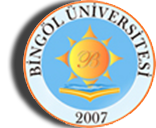 BİNGÖL ÜNİVERSİTESİ REKTÖRLÜĞÜÜniversitemiz Sosyal Bilimler Enstitüsü (SBE)’ne “Bingöl Üniversitesi Lisansüstü Eğitim ve Öğretim Yönetmeliği” ve “Bingöl Üniversitesi Lisansüstü Eğitim ve Öğretim Uygulama Esasları” çerçevesinde 2020-2021 Öğretim yılı Bahar Dönemi için aşağıda belirtilen TEZLİ YÜKSEK LİSANS Programlarına öğrenci alınacaktır.GENEL ŞARTLAR: Başvuracak adayların ilgili “ALES” puanı en az 55 olmalıdır (SBE) Önemli TarihlerBAŞVURU ADRESİ: Lisansüstü başvuruları 19 Ocak 2021 -02 Şubat 2021 tarihleri arasında http://obs.bingol.edu.tr/oibs/ogrsis/basvuru_login.aspx adresi üzerinden Online olarak yapılacaktır. BAŞVURUDA İSTENİLEN BELGELER: 1.Dilekçe (Tezli Yüksek Lisans için “http://sbe.bingol.edu.tr/dokumanlar/yuksek-lisans-dokumanlari/” adresinden başvuru dilekçeleri temin edilecektir). 2. Lisans Diploması  3. Lisans Not Transkript Belgesi  4. Ön lisanstan tamamlama yoluyla lisans mezunu olan adaylar için Birleştirilmiş Transkript Belgesi. 4. Lisans veya yüksek lisans öğrenimini yurt dışında tamamlamış adaylar için Yükseköğretim Kurumunca verilen Denklik Belgesi, Diploma ve Transkriptlerinin Türkçeye çevrilmiş noter onaylı bir örneği. 5. ALES Sonuç Belgesi (Başvuru tarihinde ALES geçerlilik süresi olan 5 yılın dolmamış olması gerekir). 6.Adaylar ön kayıt ekranında vesikalık fotoğraflarını dijital ortamda yüklemelidirler.9. Askerlik Durum Belgesi (Erkek adayların kesin kayıt tarihi itibari ile askerlik probleminin bulunmaması gerekir). NOT: 1. Kesin kayıt hakkı kazanan adaylar, kesin kayıt esnasında nüfus cüzdanı fotokopisi, ikametgâh belgesi, 3 adet vesikalık fotoğraf ve başvuruda istenen belgelerin fotokopileri ile birlikte asıllarını ibraz etmek zorundadırlar.2. Kesin kayıt hakkı kazanan adaylar, kayıt sırasında online başvuru belgesinin imzalı çıktısını ibraz etmek zorundadırlar.AÇIKLAMA: 1. Başvurular sadece Online olarak yapılacaktır.  2. Eksik veya yanlış beyanda bulunan adayların başvuruları geçersiz sayılacaktır. 3.Adaylar, başvurularının onaylanıp/onaylanmadığını sistemden zamanında takip etmek zorundadırlar. Başvurusu onaylanmayanların başvuruları değerlendirmeye alınmayacaktır. 4. Kazanan öğrencilerin isim listeleri http://sbe.bingol.edu.tr/ adresinden ilan edilecektir. Ayrıca adaylara tebligat yapılmayacaktır.  5. Adaylar enstitü içerisinde sadece bir tezli yüksek lisans veya bir doktora programına başvuru yapabilirler (Tezsiz yüksek lisans hariç). 6. Dörtlük sistemden yüzlük sisteme not dönüşüm puanı olmayanlar için YÖK Not Dönüşüm Tablosu esas alınacaktır. 7. Dört yıllık Lisans Diploması ile doktora programına başvurabilmek için, ilgili ALES puanı ve AGNO’sunun en az 80 olması gerekir.DEĞERLENDİRMETezli Yüksek Lisans için; *ALES puanının %50’si, lisans mezuniyet notunun %50’ı alınarak değerlendirme yapılır. (Covid  Pandemisi nedeniyle Üniversitemiz Senatosunun almış olduğu karara istinaden; Yüksek Lisans değerlendirmelerinde Yabancı Dil Puanı değerlendirmeye alınmayacaktır.) ** Başarı sıralamasında en yüksek başarı puanından başlayarak en düşük başarı puanına doğru sıralama yapılır. Başarı puanı, 55’in altında olan adaylar başarısız sayılır. NOT: (1) Herhangi bir EABD/EASD’da tezli yüksek lisans programına başvurabilmesi için; adayların lisans diplomasına programın ilgili olduğu puan türünde en az 55 veya üzeri ALES puanına sahip olduğunu gösteren ÖSYM sınav sonuç belgesi veya bilgisayar çıktısı gerekir. Üniversitenin lisansüstü programlarına öğrenci kabulünde ALES geçerlilik süresi dolmamış olması gerekir. Ancak,a) Konservatuvar programları ile güzel sanatlar fakültelerinin sadece özel yetenek sınavı ile öğrenci kabul eden programlarının enstitülerdeki anasanat ve anabilim dallarına öğrenci kabulünde ALES şartı aranmaz.b) Doktora/sanatta yeterlik/tıpta uzmanlık/diş hekimliğinde uzmanlık/veteriner hekimliğinde uzmanlık/eczacılıkta uzmanlık mezunlarının yüksek lisans programlarına başvurularında ALES şartı aranmaz.c) Birinci fıkranın (b) bendi kapsamındaki adayların değerlendirme işlemleri için; Mezun olduğu lisansüstü programa girişteki puan türü veya uzmanlık alanı dikkate alınmaksızın ALES puanı 70 puan olarak alınır.SOSYAL BİLİMLER ENSTİTÜSÜNOT: Adaylar enstitü içerisinde sadece bir tezli yüksek lisans veya bir doktora programına başvuru yapabilirler. Bir tezli yüksek lisans veya bir doktora programına başvuru yapan aday, aynı anda tezsiz yüksek lisans programlarına da başvuru yapabilir. Bunun tersi de geçerlidir. Doktora programı için bilim sınavına girmek zorunludur.Başvuru Başlama Tarihi19.01.2021Kesin Yerleştirme Sonuçlarının İlanı10 Şubat 2021Son Başvuru Tarihi02.02.2021 Saat:16:00Asıl Adayların Kesin Kayıt Tarih Aralığı11-16 Şubat 2021Sonuçların İlanı05.02.2021Yedek Kontenjan İlanı Tarihi	 16 Şubat 2021 Saat 17:00’dan sonraSınav Sonuçlarına İtiraz Tarihleri 08-09 Şubat 2020Yedekler İçin Kesin Kayıt Tarih Aralığı17-19 Şubat 2021Anabilim DalıBilim DalıT.C. UyrukluALES Puan TürüÖzel ŞartlarTemel İslam Bilimleri(Tezli Yüksek Lisans)Tefsir3SÖZİlahiyat, İslami İlimleri veya Dini İlimler Fakültelerinin birinden mezun olmak. Having graduated from the Faculty of Theology and any four-year faculty or college that has the equivalent program. Also, having graduated from the field of Arabic Language and Literature from the Department of Eastern Languages and Literature in addition to these conditions for the field of Arabic Language and Rhetoric.Temel İslam Bilimleri(Tezli Yüksek Lisans)Tasavvuf2SÖZİlahiyat, İslami İlimleri veya Dini İlimler Fakültelerinin birinden mezun olmak. Having graduated from the Faculty of Theology and any four-year faculty or college that has the equivalent program. Also, having graduated from the field of Arabic Language and Literature from the Department of Eastern Languages and Literature in addition to these conditions for the field of Arabic Language and Rhetoric.Temel İslam Bilimleri(Tezli Yüksek Lisans)Arap Dili ve Belagatı3SÖZİlahiyat, İslami İlimleri veya Dini İlimler Fakültelerinin birinden mezun olmak. Having graduated from the Faculty of Theology and any four-year faculty or college that has the equivalent program. Also, having graduated from the field of Arabic Language and Literature from the Department of Eastern Languages and Literature in addition to these conditions for the field of Arabic Language and Rhetoric.